 Summer Sports Challenge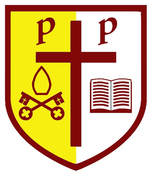 ActivityDate completed and scoreDate completed and scoreDate completed and scoreDate completed and scoreDate completed and scoreDate completed and scoreDate completed and scoreDate completed and scoreDate completed and scoreDate completed and scoreDate completed and scoreSkipping – how many skips in a day/3 mins/5 minsRunning – how far in 3 minutes?Sprinting – how far in 5 seconds?Standing long jump – how far?Sit-ups – how many in a minute?Step-ups – how many in a minute?Star jumps – How many in a minute?